 Тренувальні вправи по темі «Складне речення з різними видами зв’язку”Працюєте в телефонному режимі в парах, групах   Бліц-опитування        Які речення називають складними синтаксичними конструкціями?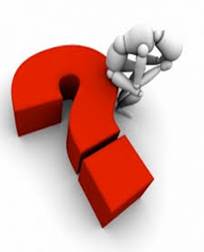         Скільки частин може входити до структури складної синтаксичної конструкції?        Чи може складатися складне речення з різними видами зв’язку з двох умовно простих речень?        Які розділові знаки переважають між частинами складносурядного й складнопідрядного речень?        Які розділові знаки вживають у безсполучниковому складному реченні?   Пошуково-вибіркова роботаПрочитайте речення та згрупуйте їх: А – речення з безсполучниковим та сурядним зв’язком, Б – з безсполучниковим та підрядним зв’язком, В – із сурядним та підрядним зв’язком. Розставте потрібні розділові знаки1.     Пливе у сірій безвісті нудьга пливе безнадія і стиха хлипає сум.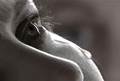 Начало формыА
Б
В
Конец формы2. Плачуть голі дерева плачуть солом’яні стріхи вмивається сльозами убога земля і не знає коли осміхнеться.Начало формыА
Б
В
Конец формы3.     Вітер стукав дверима по покинутих хатах корови блукали по дворах та гризлися собаки поміж роями сухого листя.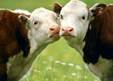 Начало формыА
Б
В
Конец формы4.     Уже нічого нема на вулиці все щезло як сон пил поволі сідає на землю а вечірнє повітря все ще тремтить живим акордом завмираючих звуків.Начало формыА
Б
В
Конец формы5. Важким холодним сном за хатою спала земля а високо над нею тріпалися зорі наче в небесному акваріумі грали золоті рибки.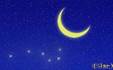 Начало формыА
Б
В
Конец формы6. Вискочить сонце на мить на блакитну полянку щоб обсушитись гляне на себе в калюжу і знову лізуть на нього важкі розтріпані хмари.Начало формыА
Б
В
Конец формыДослідження-відновленняВідновіть поетичні уривки, записавши їх так, щоб рядки римувалися. Розставте потрібні розділові знаки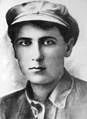    1.     Щебечуть птиці вітер лине немов дитинства дальні дні і кожна квітка і стеблина до тебе тягнуться в півсні.   2.     Червона осінь стеле черлеці на  луг і степ на вибалки і гори жовтавий лист як човники в ріці женуть у даль могутні осокори і розгулялись дужі вітерці долаючи невидимі простори.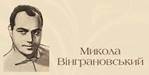 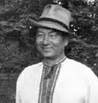    3.     Димить стерня над синіми ярами ряхтить над кленами рожева далина і полином надихавшись сповна встає зоря вечірня з полина…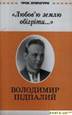    4.     Ще тільки почалося літо ще в’яжеться садовина а вже пече несамовито і в’яне вже луговина.   Дослідження-зіставленняПрочитайте пари складних синтаксичних конструкцій. Дослідіть засоби зв’язку частин їх. З’ясуйте, чи однакові розділові знаки вживатимуться між частинами варіативних конструкцій.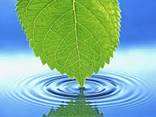 1.1  Науковці вважають що життя зародилось у воді отже вода колискова людства.   1.2  Науковці вважають життя  зародилось у воді отже вода колискова людства.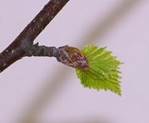 2.1. Як тільки повітря запахне натяком про весну то знову           оживають брунька        а згодом так само тягнуться до води зелені довгі віти.2.2. Тільки-но повітря запахне натяком про весну знову оживають бруньки а       згодом так само тягнуться до води зелені довгі віти.   Дослідження-пошукУважно прочитайте речення. Знайдіть серед них складну синтаксичну конструкцію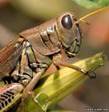    1.     То зашепотіли збуджені листочки, оповідаючи сни свої, то заметушилась у травиці комашня, то розітнулося в гущині голосне щебетання й полинуло високо в небо.   2.     Коли ми розглядаємо навколишню природу рідного краю, милуємося мальовничими краєвидами, нам здається, що так було споконвіку.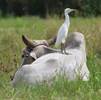    3.     Коли б за плечима невідомої не  чорніла ноша, Роман спокійно обернувся і пішов би іншою дорогою.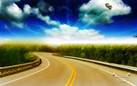    4.     Жовте листя падало з дерев і усіяло береги; зелень полиняла, і річка набрала свинцевого кольору; небо було постійно сіре, дув холодний вітер з дрібним дощем   Пунктуаційний практикумЗ поданих простих речень утворіть складні синтаксичні конструкції. Поясніть розділові знаки й визначте вид речень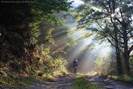         Час ішов непомітно. Заграли сонячні промені за лісом. Небо стало вищим.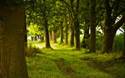         Тихо в лісі. Не колихнеться найтонша гілочка. І раптом у цю тишу ввірвався далекий, ледве вловимий шум. Він наближався до дороги. Сонце сховалося.Переглядаємо  в Youtbe і по телебаченню уроки з української мови .Кома в складному реченні з різними видами зв’язку між двома сполучниками (сурядним та підрядним)Кома в складному реченні з різними видами зв’язку між двома сполучниками (сурядним та підрядним)     Закінчили обмолот пшениці, і, поки тік приготують до обмолоту жита, Левко був вільним.Весна теж йому здається дівчиною, але коли веселка живе на хмарі, то весна ходить по землі.Як ви вважаєте, від чого залежить наявність коми між сурядним та підрядним сполучниками в складній синтаксичній конструкції?Як ви вважаєте, від чого залежить наявність коми між сурядним та підрядним сполучниками в складній синтаксичній конструкції?_Спостерігаючи над пунктуацією в поданих реченнях, з’ясуйте закономірність уживання коми в конструкціях типу і коли, і поки, але коли, але що, а коли та інші.Спостерігаючи над пунктуацією в поданих реченнях, з’ясуйте закономірність уживання коми в конструкціях типу і коли, і поки, але коли, але що, а коли та інші.     Кома між двома сполучниками (сурядним та підрядним) ставиться тоді, якщо після підрядної частини немає другої частини парного сполучника ТО, а також якщо сурядним сполучником виступає протиставний сполучник А (АЛЕ).(коли …)                                               (коли …)[ , і, ][ (що…),  …].                            [ ], і [ (що …), то …].(поки …)                                               (поки …)Кома між двома сполучниками (сурядним та підрядним) ставиться тоді, якщо після підрядної частини немає другої частини парного сполучника ТО, а також якщо сурядним сполучником виступає протиставний сполучник А (АЛЕ).(коли …)                                               (коли …)[ , і, ][ (що…),  …].                            [ ], і [ (що …), то …].(поки …)                                               (поки …)     Визначте, чи потрібна кома між сурядним та підрядним сполучниками у складних синтаксичних конструкціях. Свій вибір поясніть.1.     Сонце вже стояло в полудні і поки ми вийшли за вал у поле добряче потомилися.2.     Голова видалась неймовірно важкою але коли захотів озирнутися то йому було несила повернути її.3.     Сіяли весело великі чисті зорі і мов дівчата повибігали на голубу долину неба.4.     Крюк почав швидко червоніти потім метал посинів а коли захолов то став аж бузковий.5.     Вони спускалися вниз і незважаючи на те що був досить пізній час їм здалося що хутір не спить.Чи є серед них «зайве»? Визначте, до якого виду воно належить.Визначте, чи потрібна кома між сурядним та підрядним сполучниками у складних синтаксичних конструкціях. Свій вибір поясніть.1.     Сонце вже стояло в полудні і поки ми вийшли за вал у поле добряче потомилися.2.     Голова видалась неймовірно важкою але коли захотів озирнутися то йому було несила повернути її.3.     Сіяли весело великі чисті зорі і мов дівчата повибігали на голубу долину неба.4.     Крюк почав швидко червоніти потім метал посинів а коли захолов то став аж бузковий.5.     Вони спускалися вниз і незважаючи на те що був досить пізній час їм здалося що хутір не спить.Чи є серед них «зайве»? Визначте, до якого виду воно належить.     Спробуйте самостійно сформулювати правило відсутності коми перед сполучником сурядності в складних синтаксичних конструкціях типу:  Коли сонечко  закотилось, помовкли голоси й рух всякий завмер.Спробуйте самостійно сформулювати правило відсутності коми перед сполучником сурядності в складних синтаксичних конструкціях типу:  Коли сонечко  закотилось, помовкли голоси й рух всякий завмер.